Publicado en 28001, Madrid el 18/09/2012 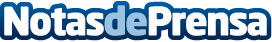 La plaga de picudo rojo que afecta a las palmeras vuelve a AlicanteEn lo que va de año, se han detectado al menos 7.000 ejemplares infestadosDatos de contacto:PatriciaNota de prensa publicada en: https://www.notasdeprensa.es/la-plaga-de-picudo-rojo-que-afecta-a-las-palmeras-vuelve-a-alicante Categorias: Valencia http://www.notasdeprensa.es